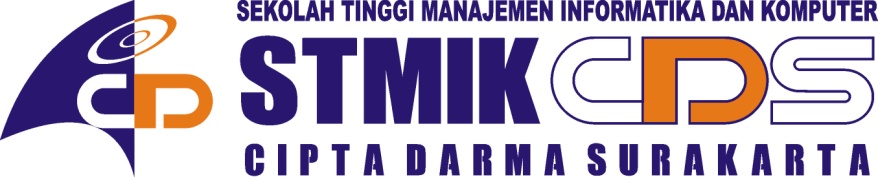 FORMULIR PENDAFTARANUJIAN PENDADARANTUGAS AKHIRSTMIK CIPTA DARMA SURAKARTANAMA	:	NIM	:	SEMESTER 	:		KELAS	 :PROGRAM STUDI	:	TAHUN MASUK	:	JUDUL T.A.	:	PEMBIMBING 1	:	PEMBIMBING 2	: 	TGL. DAFTAR	:			  MAKALAH         KRS         BUKU BIMBINGAN  *)		  SURAT KETERANGAN INSTANSI  		  FOTOCOPY DAFTAR REKAP NILAI    *)		  SURAT BEBAS ADMINISTRASI BAU   *)		  SURAT BEBAS ADMINISTRASI PERPUS    *)		  FOTOCOPY IJASAH SMA/SMK LEGALISIR   *)		  FOTOCOPY AKTE KELAHIRAN   *)TGL. UJIAN *)	:	HASIL *)	:	LULUS / MENGULANGSurakarta , 	(PEMBIMBING AKADEMIK)	( B.A.U. )	( PERPUS )	( B.A.A.K. )Catatan :*) Dikosongi, diisi oleh BAAKBIODATAPESERTA UJIAN PENDADARANSTMIK CIPTA DARMA SURAKARTANAMA	:	NIM	:	PROGRAM STUDI	:	JUDUL T.A.	:	SEMESTER 	:		KELAS	 : TAHUN ANGKATAN	:	TEMPAT / TGL LAHIR	:	, AGAMA	:			JNS. KEL (L/P) :   NAMA IBU	:	NAMA BAPAK	:	PEKERJAAN ORTU	:	ALAMAT LENGKAP	:			RT. : :		RW. :  		KELURAHAN	:  		KECAMATAN 	:  		KABUPATEN 	:  		KODE POS 		:  NO. TELEPON / HP	:	E-MAIL	:	MINAT PEKERJAAN	:	KETENTUAN :Diisi Dengan Huruf KapitalPas Photo Berwarna, Hem Putih, Berdasi (Kecuali Yang Berjilbab), Jas Almamater, Background Merah (PHOTO STUDIO DOP)PAS PHOTO( DI LEM SDIKIT DI BAGIAN TENGAH )4 X 6 BERWARNA 4 LEMBAR4 X 6 HITAM PUTIH 4 LEMBAR3 X 4 BERWARNA 5 LEMBAR2 X 3 BERWARNA 4 LEMBAR